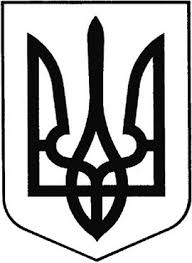 ГРEБІНКІВСЬКА СEЛИЩНА РАДА                      Білоцeрківського району Київської областіВИКОНАВЧИЙ  КОМІТЕТР О З П О Р Я Д Ж E Н Н Явід 25.03.2022 року                    смт Гребінки                       № 26-ОД Про надання одноразової матеріальної допомоги жителям  Гребінківської громади відповідно до програми «Турбота» на 2021-2025 роки   Відповідно до статей 34, 42, 59 Закону України „Про місцеве самоврядування в Україні”, на виконання протоколу засідання  комісії з питань надання одноразової матеріальної допомоги по програмі «Турбота»  від 25 березня 2022 року, Гребінківської селищної комплексної програми „Турбота” на 2021-2025 роки, затвердженої рішенням Гребінківської селищної  ради       від 26.03.2021 № 98-05-VІІІ, з метою соціального захисту найменш захищених верств населення, сприяння підвищення життєвого рівня громадян, які опинились у скрутних життєвих обставинах,ЗОБОВ’ЯЗУЮ:		1. Надати одноразову матеріальну допомогу жителям Гребінківської селищної територіальної громади, згідно з додатком 1 (додається).	2. Виділити кошти в сумі  41 337,83 грн.  (сорок одна тисяча триста тридцять сім гривень 83 коп.) для виплати матеріальної допомоги, зазначеної в пункті 1 розпорядження.    	3. Відділу фінансів Гребінківської селищної ради  перерахувати кошти, зазначені в пункті 2 розпорядження, на рахунок Відділу соціального захисту та соціального забезпечення населення Гребінківської селищної ради.		4. Відділу соціального захисту та соціального забезпечення населення Гребінківської селищної ради використати виділені кошти за призначенням.	5. Контроль за виконанням даного розпорядження залишаю за собою.Селищний голова                                                                       Роман ЗАСУХА